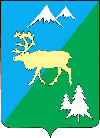 Р А С П О Р Я Ж Е Н И ЕАДМИНИСТРАЦИИ БЫСТРИНСКОГО МУНИЦИПАЛЬНОГО РАЙОНА684350, Камчатский  край, Быстринскийрайон, с. Эссо, ул. Терешковой, д. 1, тел/факс 21-330http://essobmr.ru admesso@yandex.ruот 12.05.2022 №354 В целях улучшения санитарного, экологического состояния и благоустройства, наведения чистоты и порядка на территории Эссовского сельского поселения после зимнего периода,  руководствуясь «Правилами благоустройства территории Эссовского сельского поселения» принятыми решением Собрания депутатов  Эссовского сельского поселения от 30 октября 2017 года № 92,  пунктом 6 статьи 33  Устава Быстринского муниципального района:1. Рекомендовать руководителям предприятий, организаций, учреждений с 12 мая 2022 года организовать в проведении мероприятий по уборке прибрежных территорий реки Уксичан шириной 50 метров и парковой зоны территории Эссовского сельского поселения, в соответствии с распределением участков согласно приложению к настоящему распоряжению.2. Муниципальному унитарному предприятию «Бытсервис» обеспечить своевременный сбор и вывоз мусора с прибрежной территории по заявкам предприятий, организаций и учреждений.          3. Настоящее распоряжение вступает в силу с момента его подписания. 4. Контроль за выполнением настоящего распоряжения возложить на заместителя главы администрации по вопросам ЖКХ, строительства, управления________________________________________________________________________Разослано: в дело, МБУК межпоселенческая центральная библиотека, отдел по ЖКХ, МУП «Бытсервис»,  МБОУ Быстринская средняя общеобразовательная школа, МБДОУ «Детский сад «Брусничка», МБУК Быстринский районный этнографический музей, МБУ ДК с. Эссо, МБДОУ ДОД Быстринская детская школа искусств, МБУ СЗ «Рекремстройконтроль», КГКУ «ЦОД» пожарная часть с. Эссо, Быстринский промысловый участок АО «Тепло Земли», КГАУ «Охрана Камчатский лесов», КГКУ «Быстринское лесничество», КГАУСЗ «БКЦСОН», МБУК «Эвенский национальный ансамбль «Нулгур»имуществом, безопасности дорожного движения и другим административно-хозяйственным вопросам.Врио главы Быстринскогомуниципального района                                                                        А.В. ПрокинаПриложение № 1к распоряжению от 12.05.2022 №354Распределение участков за предприятиями, организациями и учреждениями:    1. Участок прибрежной зоны от горячего источника «Ключик» до моста ул. 50 Лет Октября – МБОУ «БСОШ», КГКУ "ЦОД по ГО, ЧС и пожарной безопасности» с. Эссо, МБУ СЗ «Рекремстройконтроль», МБУК «Эвенский национальный ансамбль «Нулгур»;    2. Участок прибрежной зоны от моста ул. 50 лет Октября до моста на музейной площади – Администрация БМР, МБУК «Быстринский этнографический музей»;    3. Участок прибрежной зоны от моста на музейной площади до моста ул. Мостовая – Быстринский промысловый участок АО «Тепло Земли», МБДОУ ДО Быстринская детская школа искусств;    4. Участок прибрежной зоны от моста ул. Мостовая до участка прибрежной зоны, прилегающей к дому по ул. Лесная №10 – МУП «Бытсервис»;     5. Участок прибрежной зоны от дома по ул. Лесная 10 до моста «Совхозный» - КГАУ «Охрана Камчатский лесов», КГКУ «Быстринское лесничество», МБУ ДК с. Эссо;     6. Зона парка, прилегающая к библиотечной площади сквер Аллея каюров – МБДОУ «Детский сад «Брусничка»,  КГАУ СЗ «БКЦСОН».«О проведении мероприятий по санитарной очистке и благоустройству территории Эссовского сельского поселения»